                                                                                                 Załącznik nr 2 – zdjęcia obiektu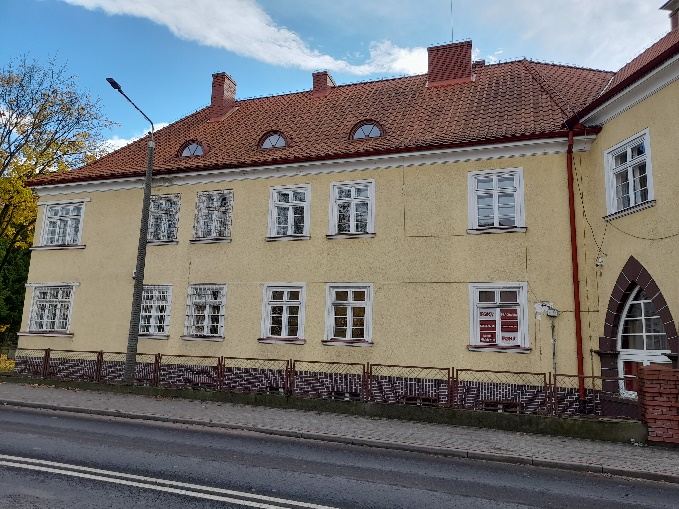 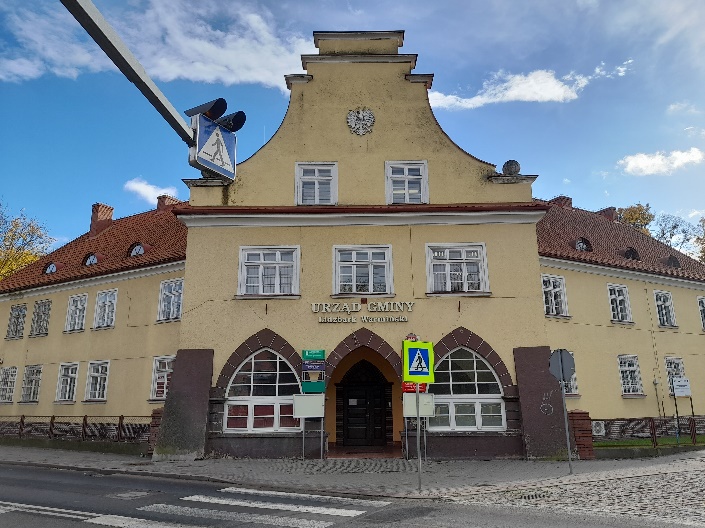 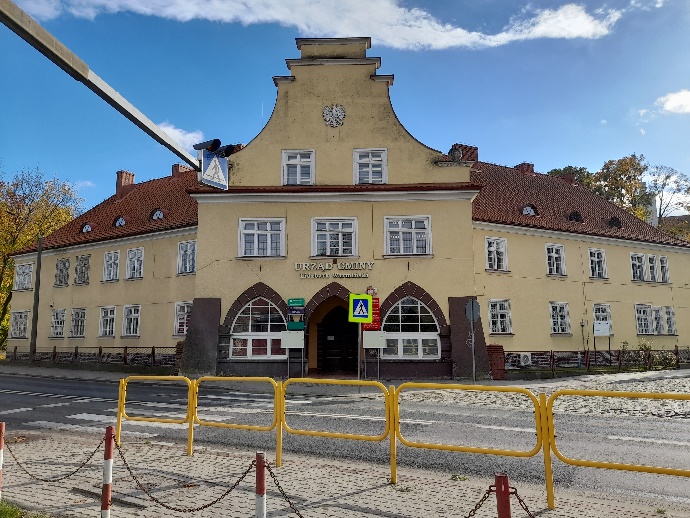 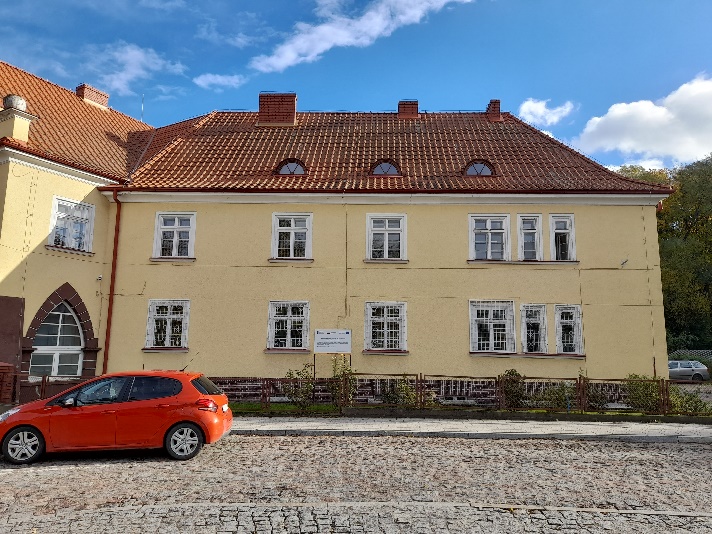 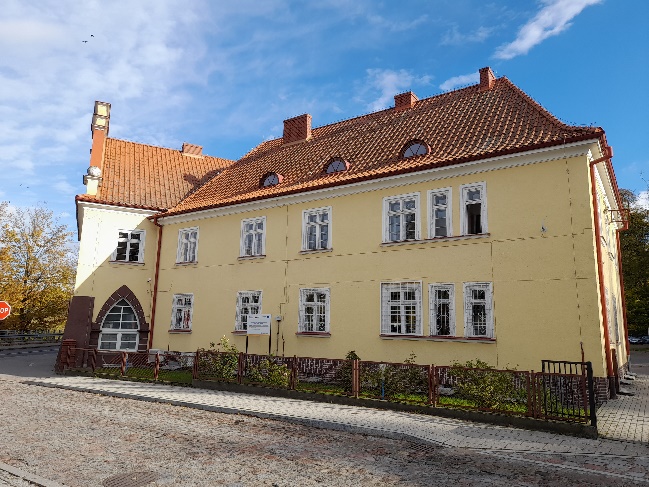 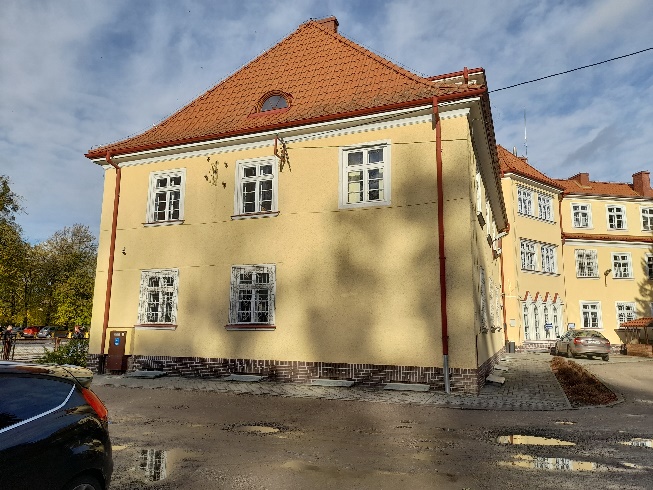 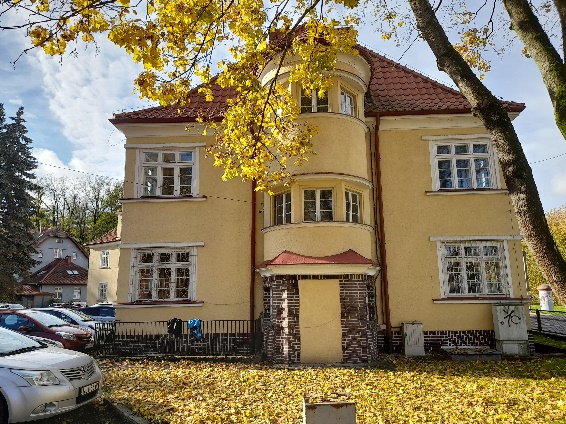 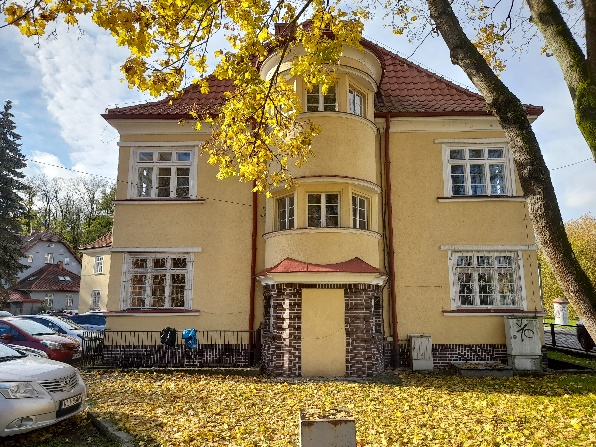 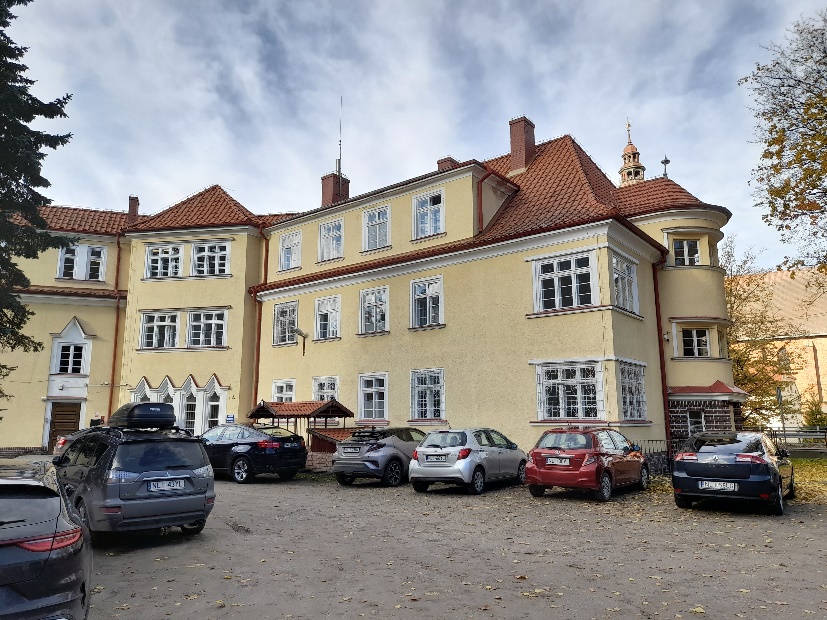 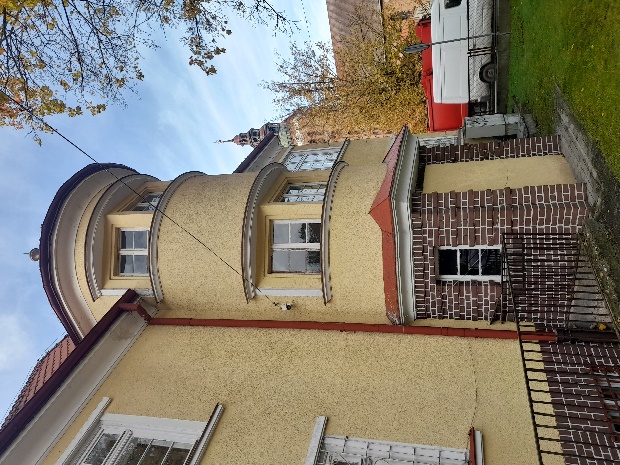 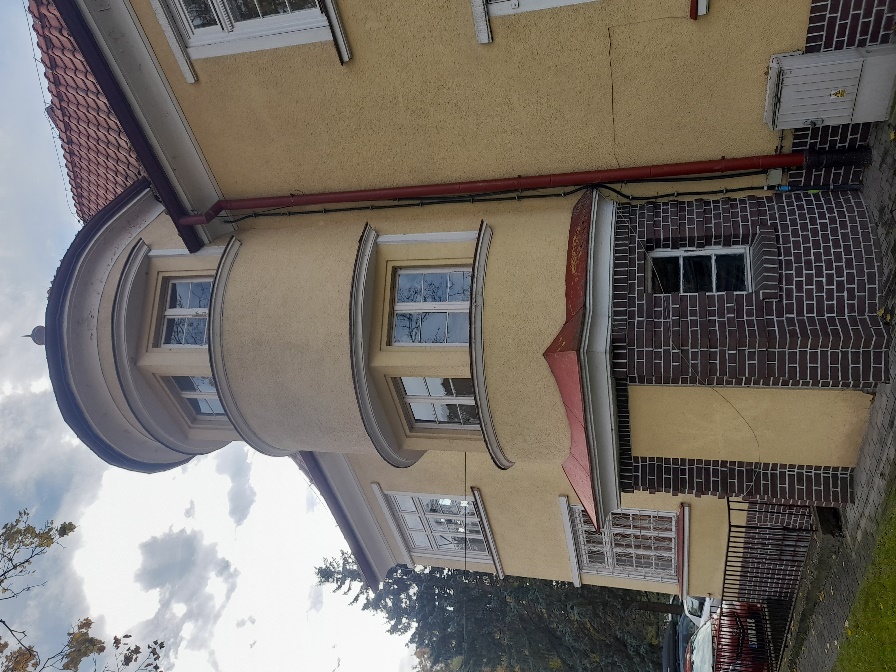 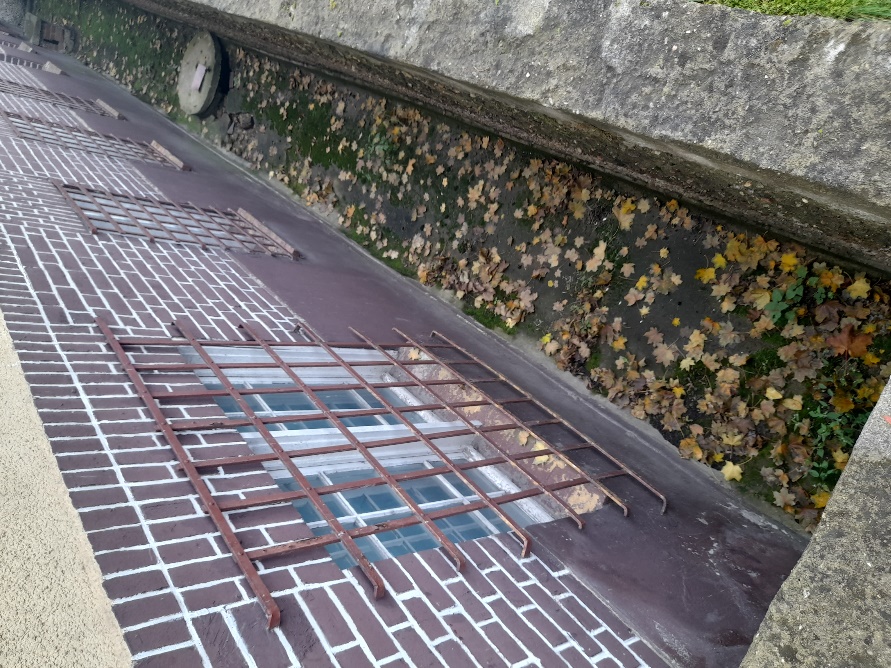 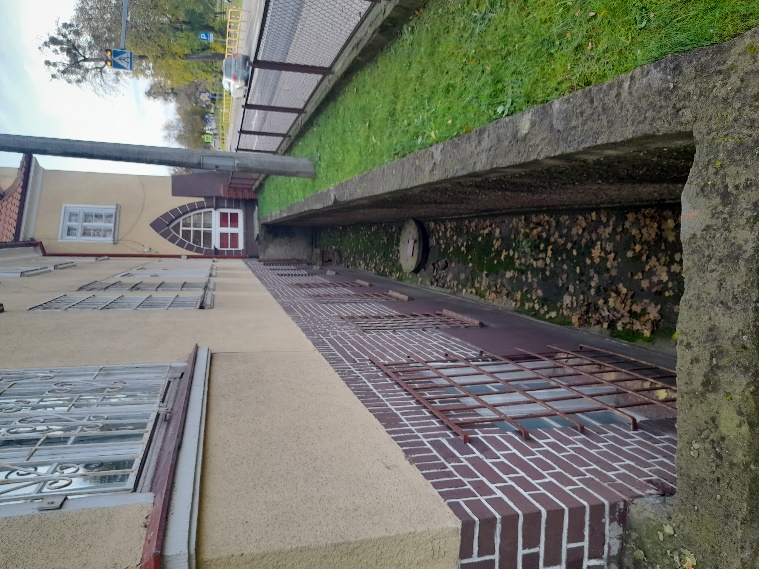 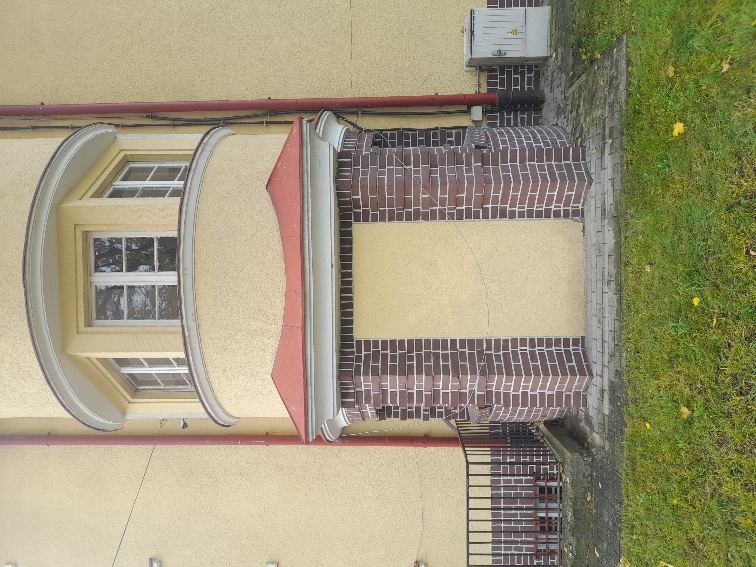 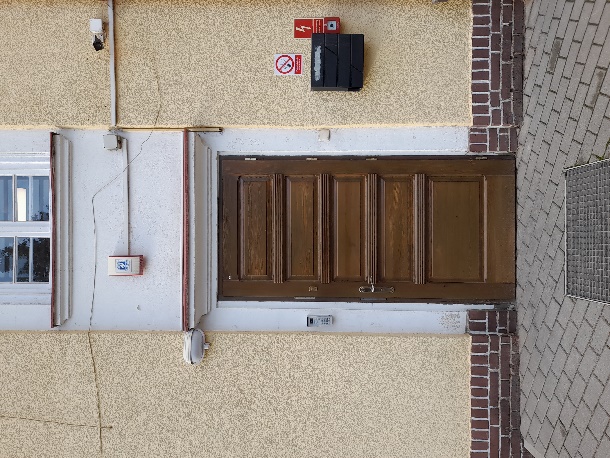 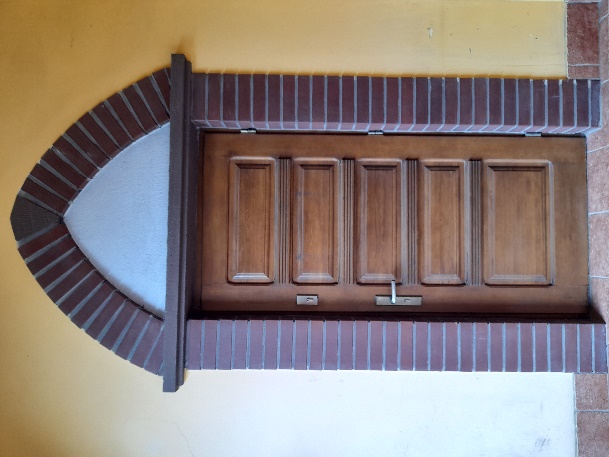 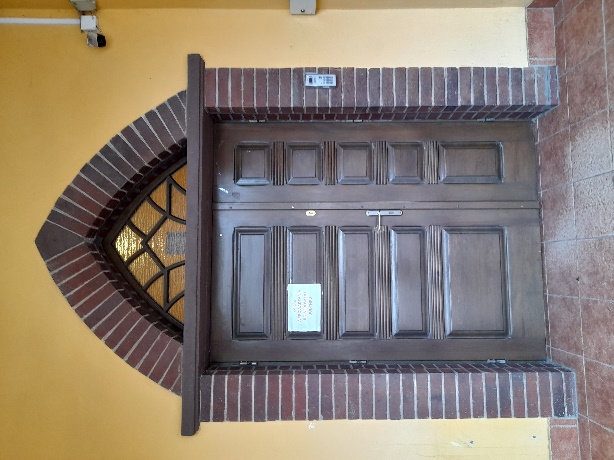 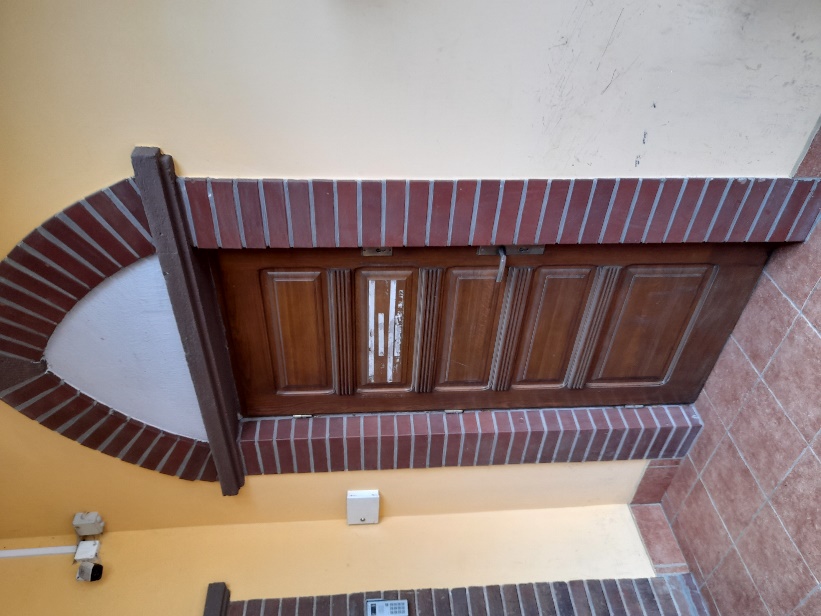 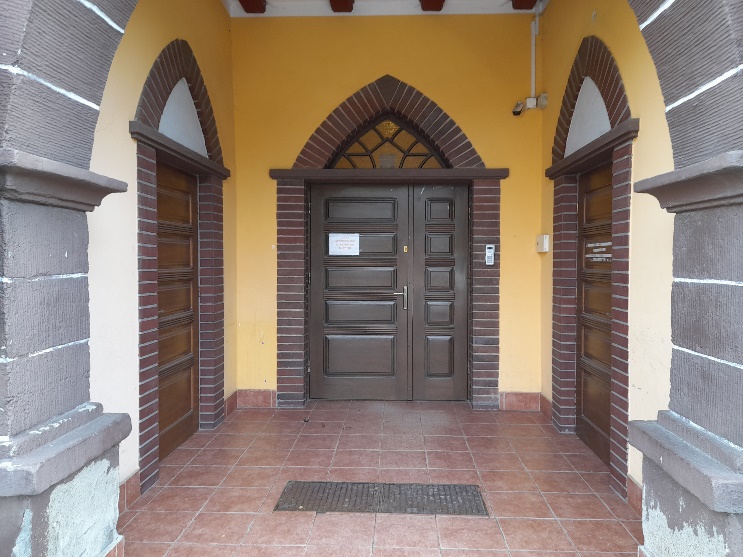 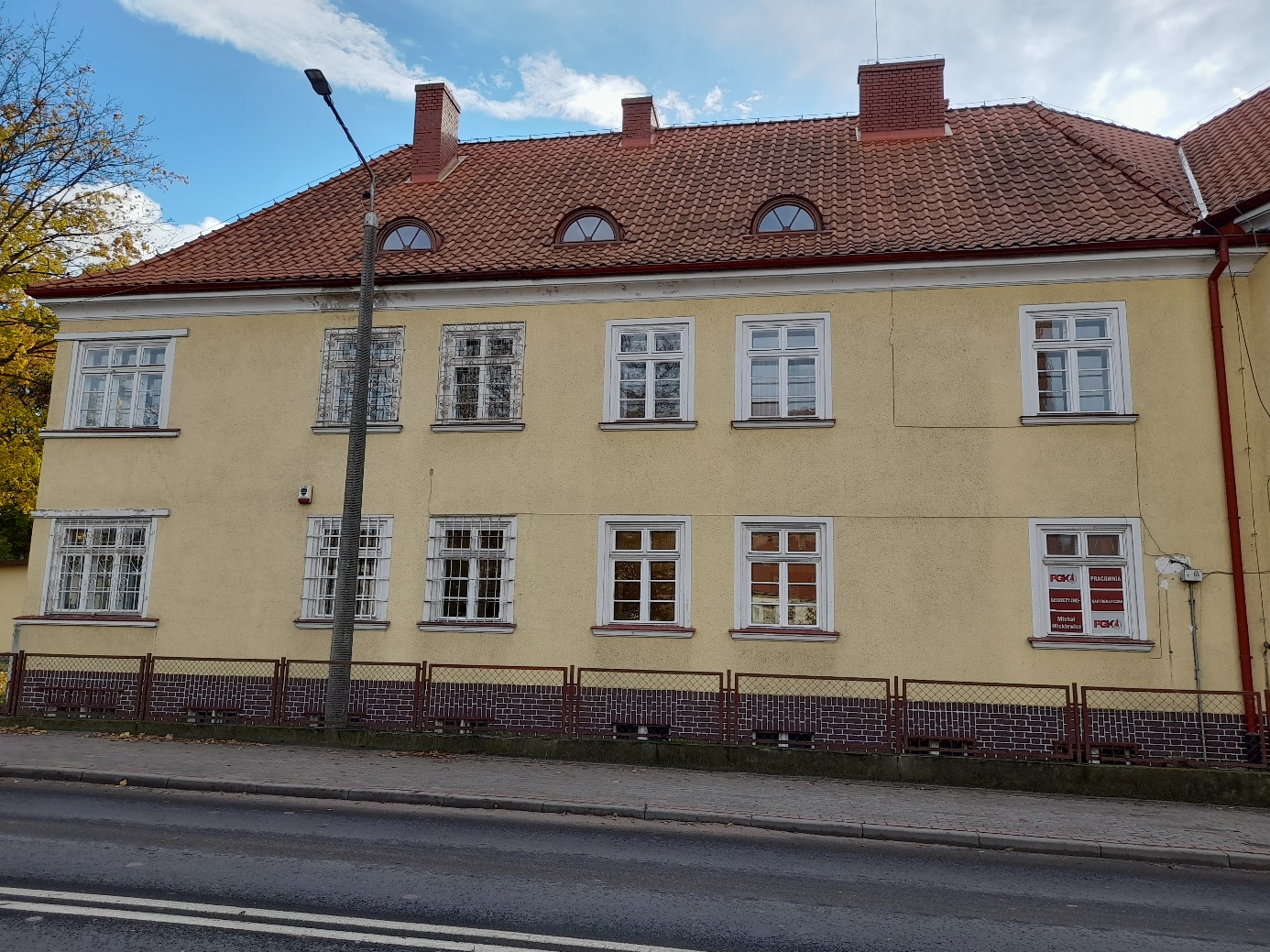 